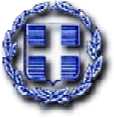 ΕΛΛΗΝΙΚΗ ΔΗΜΟΚΡΑΤΙΑ 		                                             Δράμα    22-06-2021	      ΠΕΡΙΦΕΡΕΙΑ ΑΝΑΤ.ΜΑΚΕΔΟΝΙΑΣ-ΘΡΑΚΗΣ 		      Αρ.Πρωτ. 160554/328ΠΕΡΙΦΕΡΕΙΑΚΗ ΕΝΟΤΗΤΑ ΔΡΑΜΑΣ ΓΡΑΦΕΙΟ ΑΝΤΙΠΕΡΙΦΕΡΕΙΑΡΧΗ                  Ταχ. Διεύθυνση : 1ης Ιουλίου 1                       Ταχ. Κώδικας    :  66133	                                  Πληροφορίες    : Τσακιρίδου Σοφία             Τηλέφωνο            : 2521351342 & 2521351345              Fax                    : 2521035565                     	                  E-mail: antidramas@pamth.gov.gr                                                                                                                                               ΘΕΜΑ: ΑΝΟΙΓΜΑ ΣΥΝΟΡΙΑΚΟΥ ΣΤΑΘΜΟΥ ΕΞΟΧΗΣ   Μετά από το άνοιγμα του συνοριακού σταθμού της Νυμφαίας Κομοτηνής στις 24-05-2021 στην Περιφέρεια Α.Μ.Θ, κρίνεται επιτακτική η αλλαγή των δεδομένων διέλευσης όλων των πολιτών της Ε.Ε  και από τον συνοριακό σταθμό της Εξοχής που βρίσκεται στην Π.Ε Δράμας.Ο Αντιπεριφερειάρχης ΠΕ Δράμας, κ. Γεώργιος Παπαδόπουλος αντιλαμβανόμενος την ανάγκη εισόδου  των Βουλγάρων στην χώρα μας, κυρίως τουριστών, οι προτιμήσεις των οποίων εδώ και χρόνια δηλώνουν με προτεραιότητα την περιοχή μας αλλά  και μετά από έκδηλο ενδιαφέρον των Βουλγαρικών Αρχών , προσκάλεσε σε κοινή σύσκεψη την Πέμπτη 17 Ιουνίου 2021 ,  εκπροσώπους της αυτοδιοίκησης της Περιφέρειάς μας αλλά και της Περιφέρειας του Blagoevgrad (Μπλαγκοέβγραντ), με σκοπό την λήψη αποφάσεων και συντονισμένων ενεργειών προς την Ελληνική Κυβέρνηση ώστε να καταστεί εφικτό σύντομα, το άνοιγμα των συνόρων από την Εξοχή με την τήρηση των προβλεπόμενων υγειονομικών πρωτόκολλων και μέτρων προστασίας, για την αποτροπή της διάδοσης του νέου κορωνοϊού και με την τήρηση όλων των απαραίτητων προϋποθέσεων εισόδου.        Στη σύσκεψη συμμετείχαν από ελληνικής πλευράς ο Αντιπεριφερειάρχης Καβάλας κ. Κωνσταντίνος  Αντωνιάδης, ο Πρόεδρος του Περιφερειακού Συμβουλίου Α.Μ.Θ. κ. Χρήστος Παπαθεοδώρου, ο θεματικός Αντιπεριφερειάρχης Αγροτικής Οικονομίας & Κτηνιατρικής κ. Γιώργος Ζιμπίδης, ο Δήμαρχος Κ. Νευροκοπίου κ. Ιω,ιάννης Κυριακίδης , ο Δήμαρχος Καβάλας κ. Θόδωρος Μουριάδης, και ο Δήμαρχος Παγγαίου κ. Φίλιππος Αναστασιάδης.   Από πλευράς Βουλγαρίας οι συμμετέχοντες στη σύσκεψη ήταν ο Γενικός Πρόξενος της Βουλγαρίας στη Θεσσαλονίκη κ. Βλαντιμίρ Πισάντσεφ, ο Περιφερειάρχης του Μπλαγκόεβγκραντ κ. Νικολάι Σουσκόβ, ο Δήμαρχος του Γκότσε Ντέλτσεφ κ. Βλαντιμίρ .Μοσκόβ, ο Δήμαρχος του Σατόβτσα κ. Αρμπέν Μιμένοβ, ο Δήμαρχος του Γκάρμεν κ. Φεΐμ Ιζά, καθώς και εκπρόσωποι από τους Δήμους Χατζιδίμοβο, Ραζλόγκ, Μπάνσκο, Γιακορούντα και Μπέλιτσα.      Αντιλαμβανόμενοι το  όφελος  για την ελληνική πλευρά, από τη λειτουργία του συνοριακού σταθμού Εξοχής, ειδικότερα το όφελος που θα προκύψει από την εισροή επισκεπτών και τουριστών από τη γειτονική χώρα και το τεράστιο οικονομικό όφελος που θα εχει η Ελλάδα, καθώς ο οδικός τουρισμός έχει τεράστια συμβολή στο Α.Ε.Π. της ευρύτερης περιοχής και στην τοπική απασχόληση, παρακαλούμε να λάβετε εκείνες τις αποφάσεις οι οποίες θα άρουν την αδικία που προκαλείται  για τις περιοχές  Δράμας και  Καβάλας .ΠΙΝΑΚΑΣ ΑΠΟΔΕΚΤΩΝ            Ο ΑΝΤΙΠΕΡΙΦΕΡΕΙΑΡΧΗΣ ΔΡΑΜΑΣ1. ΥΠΟΥΡΓΟ ΥΓΕΙΑΣ  κ.ΒΑΣΙΛΕΙΟ ΚΙΚΙΛΙΑΑριστοτέλους 17-Τ.Κ 10187                                                      ΠΑΠΑΔΟΠΟΥΛΟΣ ΓΕΩΡΓΙΟΣ2.ΥΠΟΥΡΓΟ ΠΡΟΣΤΑΣΙΑΣ ΤΟΥ ΠΟΛΙΤΗ κ. ΜΙΧΑΛΗ ΧΡΥΣΟΧΟΪΔΗΚανελλοπούλου 4-Τ.Κ101773.ΓΕΝ.ΓΡΑΜ.ΠΟΛΙΤΙΚΗΣ ΠΡΟΣΤΑΣΙΑΣκ.ΠΑΠΑΓΕΩΡΓΙΟΥ ΒΑΣΙΛΕΙΟΚανελλοπούλου 4 – Τ.Κ 101774.ΥΠΟΥΡΓΟ ΥΠΟΔΟΜΩΝ & ΜΕΤΑΦΟΡΩΝκ.ΚΩΝ/ΝΟΣ ΚΑΡΑΜΑΝΛΗΣΑντιστάσεως 2& Τσιγέντε Τ.Κ 15669